Publicado en España el 26/01/2012 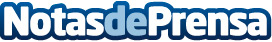 El sector nupcial se adapta a los cambios producidos por la crisis?	Las parejas que organizan su boda se suman a la tendencia creciente del consumo responsable buscando alternativas con descuentos en los lugares de celebración, reduciendo el número de invitados y alquilando el vestido de novia, una moda cada vez màs Datos de contacto:Innovias93.303.22.70Nota de prensa publicada en: https://www.notasdeprensa.es/el-sector-nupcial-se-adapta-a-los-cambios-producidos-por-la-crisis Categorias: Moda Celebraciones http://www.notasdeprensa.es